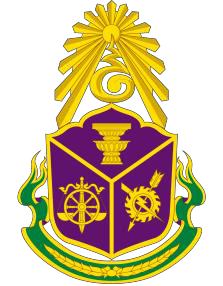 แบบตรวจการเปิดเผยข้อมูลสาธารณะOpen Data Integrity and Transparency Assessment (OIT)การประเมินคุณธรรมและความโปร่งใสในการดำเนินงานของหน่วยงานภาครัฐประจำปีงบประมาณ พ.ศ. 2562สำนักงานคณะกรรมการป้องกันและปราบปรามการทุจริตแห่งชาติ ดำเนินการสำรวจระดับ คุณธรรมและความโปร่งใสในการดำเนินงานของหน่วยงานภาครัฐ โดยใช้แบบสำรวจซึ่งได้รับการออกแบบ เพื่อวัดระดับคุณธรรมและความโปร่งใสในการดำเนินงานของหน่วยงานภาครัฐ ผลการประเมินจะแสดงถึง ระดับคุณธรรมและความโปร่งใสในการดำเนินงานของหน่วยงานภาครัฐ และเป็นแนวทางปฏิบัติในการแก้ไข ปรับปรุง และพัฒนาการปฏิบัติราชการ ให้มีคุณธรรมและความโปร่งใสมากยิ่งขึ้นเพื่อให้ผลการประเมินสามารถสะท้อนข้อมูลด้านคุณธรรมและความโปร่งใสได้เป็นอย่างดี โปรดแสดงข้อมูลที่ตรงกับความเป็นจริงมากที่สุด ความร่วมมือของท่าน นอกจากจะช่วยให้หน่วยงานของท่าน เกิดความตระหนักและมีแนวทางในการปรับปรุงพัฒนาด้านคุณธรรมและความโปร่งใสของตนเองแล้ว ยังช่วยสนับสนุนให้เกิดคุณธรรมและความโปร่งใสในภาพรวมของประเทศได้อีกด้วยขอขอบคุณในความร่วมมือมา ณ โอกาสนี้คำชี้แจง 1. แบ บ ต ร วจ ก า ร เ ปิ ด เ ผ ย ข้อ มู ล ส าธ า ร ณ ะ  Open Data Integrity and Transparency Assessment (OIT) แบ่งเป็น 2 ตัวชี้วัด ได้แก่ตัวชี้วัดที่ 1	การเปิดเผยข้อมูลตัวชี้วัดที่ 2	การป้องกันการทุจริต2. โปรดใส่เครื่องหมาย และกรอกข้อมูลลงในช่องที่กำหนด ให้ตรงกับความเป็นจริงมากที่สุด ดังนี้“ มี ”	หมายถึง	มีข้อมูลบนเว็บไซต์ของหน่วยงาน และเป็นข้อมูลปัจจุบัน“ ไม่มี ”  หมายถึง	ไม่มีข้อมูลบนเว็บไซต์ของหน่วยงาน หรือมีข้อมูลแต่ข้อมูลไม่เป็นปัจจบุ ันชื่อหน่วยงาน   เว็บไซต์หลักของหน่วยงานตัวชี้วัดที่ 9 การเปิดเผยข้อมูลตัวชี้วัดย่อยที่ 9.1 ข้อมูลพื้นฐานตัวชี้วัดย่อยที่ 9.2 การบริหารงานตัวชี้วัดย่อยที่ 9.3 การบริหารเงินงบประมาณตัวชี้วัดย่อยที่ 9.4 การบริหารและพัฒนาทรัพยากรบุคคลตัวชี้วัดย่อยที่ 9.5 การส่งเสริมความโปร่งใส  ตัวชี้วัดที่ 10 การป้องกันการทุจริตตัวชี้วัดย่อยที่ 10.1 การดำเนินการเพื่อป้องกันการทุจริตตัวชี้วัดย่อย 10.2 มาตรการภายในเพื่อป้องกันการทุจริตข้อประเด็นการตรวจมีไม่มีURLคำอธิบายข้อมูลพื้นฐานข้อมูลพื้นฐานข้อมูลพื้นฐานข้อมูลพื้นฐานข้อมูลพื้นฐานข้อมูลพื้นฐานO1โครงสร้างหน่วยงานO2ข้อมูลผู้บริหารO3อำนาจหน้าที่O4แผนการขบั เคลื่อนหน่วยงานO5ข้อมูลการติดต่อหน่วยงานO6กฎหมายที่เกี่ยวข้องข่าวประชาสัมพันธ์ข่าวประชาสัมพันธ์ข่าวประชาสัมพันธ์ข่าวประชาสัมพันธ์ข่าวประชาสัมพันธ์ข่าวประชาสัมพันธ์O7ข่าวประชาสัมพันธ์การปฏิสัมพันธ์ข้อมูลการปฏิสัมพันธ์ข้อมูลการปฏิสัมพันธ์ข้อมูลการปฏิสัมพันธ์ข้อมูลการปฏิสัมพันธ์ข้อมูลการปฏิสัมพันธ์ข้อมูลO8Q&AO9Social Networkข้อประเด็นการตรวจมีไม่มีURLคำอธิบาย แผนดำเนินงาน แผนดำเนินงาน แผนดำเนินงาน แผนดำเนินงาน แผนดำเนินงาน แผนดำเนินงานO10 แผนดำเนินงานประจำปีO11 รายงานการกำกับติดตาม การดำเนินงาน รอบ 6 เดือนการดำเนินงาน รอบ 6 เดือนการดำเนินงาน รอบ 6 เดือนO12 รายงานผลการดำเนินงานประจำปี การปฏิบัติงาน การปฏิบัติงาน การปฏิบัติงาน การปฏิบัติงาน การปฏิบัติงาน การปฏิบัติงานO13 มาตรฐานการปฏิบัติงาน การให้บริการ การให้บริการ การให้บริการ การให้บริการ การให้บริการ การให้บริการO14 มาตรฐานการให้บริการO15 ข้อมูลเชิงสถิติการให้บริการO16 รายงานผลการสำรวจความพงึ พอใจ การใหบ้ ริการO17E – Serviceข้อประเด็นการตรวจมีไม่มีURLคำอธิบาย แผนการใช้จ่ายงบประมาณประจำปี แผนการใช้จ่ายงบประมาณประจำปี แผนการใช้จ่ายงบประมาณประจำปี แผนการใช้จ่ายงบประมาณประจำปี แผนการใช้จ่ายงบประมาณประจำปี แผนการใช้จ่ายงบประมาณประจำปีO18 แผนการใช้จ่ายงบประมาณประจำปีO19 รายงานการกำกับติดตามการใช้จ่าย งบประมาณ รอบ 6 เดือนO20 รายงานผลการใช้จ่ายงบประมาณ ประจำปีการจัดซื้อจัดจ้างหรือการจัดหาพัสดุการจัดซื้อจัดจ้างหรือการจัดหาพัสดุการจัดซื้อจัดจ้างหรือการจัดหาพัสดุการจัดซื้อจัดจ้างหรือการจัดหาพัสดุการจัดซื้อจัดจ้างหรือการจัดหาพัสดุการจัดซื้อจัดจ้างหรือการจัดหาพัสดุO21 แผนการจัดซื้อจัดจ้างหรือแผนการ จัดหาพัสดุO22 ประกาศต่างๆ เกี่ยวกับการจัดซื้อ จัดจ้างหรือการจัดหาพัสดุO23 สรปุ ผลการจัดซื้อจัดจ้างหรือการจัดหา พัสดุรายเดือนO24 รายงานผลการจัดซื้อจัดจ้างหรือ การจัดหาพัสดุประจำปีข้อประเด็นการตรวจมีไม่มีURLคำอธิบายการบริหารและพัฒนาทรัพยากรบุคคลการบริหารและพัฒนาทรัพยากรบุคคลการบริหารและพัฒนาทรัพยากรบุคคลการบริหารและพัฒนาทรัพยากรบุคคลการบริหารและพัฒนาทรัพยากรบุคคลการบริหารและพัฒนาทรัพยากรบุคคลO25 นโยบายการบรหิ ารทรัพยากรบุคคลO26 การดำเนินการตามนโยบาย การบริหารทรัพยากรบุคคลO27 หลักเกณฑ์การบรหิ ารและพัฒนา ทรัพยากรบุคคลO28 รายงานผลการบริหารและพัฒนา ทรัพยากรบุคคลประจำปีข้อประเด็นการตรวจมีไม่มีURLคำอธิบายการจัดการเรื่องร้องเรียนการทุจริตการจัดการเรื่องร้องเรียนการทุจริตการจัดการเรื่องร้องเรียนการทุจริตการจัดการเรื่องร้องเรียนการทุจริตการจัดการเรื่องร้องเรียนการทุจริตการจัดการเรื่องร้องเรียนการทุจริตO29 แนวปฏิบัติการจัดการเรื่องร้องเรียน การทุจริตO30 ช่องทางแจ้งเรื่องร้องเรียนการทุจริตO31 ข้อมูลเชิงสถิติเรื่องร้องเรียนการทุจริต  ประจำปี การเปิดโอกาสให้เกิดการมีส่วนร่วม การเปิดโอกาสให้เกิดการมีส่วนร่วม การเปิดโอกาสให้เกิดการมีส่วนร่วม การเปิดโอกาสให้เกิดการมีส่วนร่วม การเปิดโอกาสให้เกิดการมีส่วนร่วม การเปิดโอกาสให้เกิดการมีส่วนร่วมO32 ช่องทางการรบั ฟังความคิดเห็นO33 การเปิดโอกาสใหเ้ กิดการมีส่วนร่วมข้อประเด็นการตรวจมีไม่มีURLคำอธิบายเจตจำนงสุจริตของผู้บริหารเจตจำนงสุจริตของผู้บริหารเจตจำนงสุจริตของผู้บริหารเจตจำนงสุจริตของผู้บริหารเจตจำนงสุจริตของผู้บริหารเจตจำนงสุจริตของผู้บริหารO34 เจตจำนงสจุ ริตของผบู้ รหิ าร O35 การมีส่วนร่วมของผู้บริหารการประเมินความเสี่ยงเพื่อการป้องกันการทุจริตการประเมินความเสี่ยงเพื่อการป้องกันการทุจริตการประเมินความเสี่ยงเพื่อการป้องกันการทุจริตการประเมินความเสี่ยงเพื่อการป้องกันการทุจริตการประเมินความเสี่ยงเพื่อการป้องกันการทุจริตการประเมินความเสี่ยงเพื่อการป้องกันการทุจริตO36 การประเมินความเสี่ยงการทุจริต ประจำปีO37การดำเนินการเพื่อจัดการความเสี่ยงการทุจริตการเสริมสร้างวัฒนธรรมองค์กรการเสริมสร้างวัฒนธรรมองค์กรการเสริมสร้างวัฒนธรรมองค์กรการเสริมสร้างวัฒนธรรมองค์กรการเสริมสร้างวัฒนธรรมองค์กรการเสริมสร้างวัฒนธรรมองค์กรO38 การเสริมสร้างวัฒนธรรมองค์กรแผนปฏิบัติการป้องกันการทุจริตแผนปฏิบัติการป้องกันการทุจริตแผนปฏิบัติการป้องกันการทุจริตแผนปฏิบัติการป้องกันการทุจริตแผนปฏิบัติการป้องกันการทุจริตแผนปฏิบัติการป้องกันการทุจริตO39 แผนปฏิบัติการป้องกันการทุจริต  ประจำปีO40 รายงานการกำกับติดตามการ ดำเนินการป้องกันการทุจริต  รอบ 6 เดือนO41 รายงานผลการดำเนินการป้องกัน  การทุจริตประจำปีข้อประเด็นการตรวจมีไม่มีURLคำอธิบายมาตรการภายในเพื่อส่งเสริมความโปร่งใสและป้องกันการทุจริตมาตรการภายในเพื่อส่งเสริมความโปร่งใสและป้องกันการทุจริตมาตรการภายในเพื่อส่งเสริมความโปร่งใสและป้องกันการทุจริตมาตรการภายในเพื่อส่งเสริมความโปร่งใสและป้องกันการทุจริตมาตรการภายในเพื่อส่งเสริมความโปร่งใสและป้องกันการทุจริตมาตรการภายในเพื่อส่งเสริมความโปร่งใสและป้องกันการทุจริตO42 มาตรการเผยแพร่ข้อมูลต่อสาธารณะO43 มาตรการใหผ้ ู้มีส่วนได้ส่วนเสีย มีส่วนร่วมO44 มาตรการสง่ เสริมความโปรง่ ใส ในการจัดซื้อจัดจ้างO45 มาตรการจัดการเรื่องร้องเรียน การทุจริตO46มาตรการป้องกันการรบั สินบนO47 มาตรการป้องกันการขัดกันระหว่าง ผลประโยชน์ส่วนตนกับผลประโยชน์ ส่วนรวมO48 มาตรการตรวจสอบการใช้ดุลพินิจ